Finance Services (813) 794-2268MEMORANDUMDate:	March 5, 2021 To:	School Board MembersFrom:	Dominick Cristofaro, Director of Finance ServicesRe:	Attached Warrant List for the Week Ending March 9, 2021Please review the current computerized list. These totals include computer generated, handwritten, electronic funds transfer (EFT) and cancelled checks.Warrant Numbers 949799-949929…………………………………………………………………..$10,022,031.43Electronic Fund Transfer Numbers 4663-4688…………………………………………………….....$5,018,434.82Total Disbursements………………………………………………………………..$15,040,466.25Disbursements by FundFund 1100…………………………………………………………………………….…….…..….……....$498,998.86Fund 1300……………………………………………………………………………………………….$4,870,919.00Fund 3611…………………………………………………………………………………………………....$53,482.11Fund 3717…………………………………………………………………………………………..…………$5,608.58Fund 3718…………………………………………………………………………………………..………..$39,949.42Fund 3719…………………………………………………………………………………………..………$217,744.15Fund 3720…………………………………………………………………………………………................$78,330.16Fund 3721………………………………………………………………………………………........................$4,087.76Fund 3900………………………………………………………………………………………..……..........$65,211.00Fund 3904………………………………………………………………………………………..……........$296,611.81Fund 3905………………………………………………………………………………………................$1,479,667.73Fund 3928……………………………………………………………………………………..…..…….........$27,079.40Fund 3932………………………………………………..…………………………….…………………...$149,010.02Fund 4100………………………………………………...……………………………………….…...…...$244,455.19Fund 4210…………………………………………………...……………………………………………...$190,204.89Fund 4220……………………………………………………………………………...…………………….$76,758.00Fund 4260……………………………………………………...……………………………………………...$4,281.71Fund 4410………………………………………………………………………………..…………………..$17,499.25Fund 7111………………………………………………………………………………...…….………...$6,550,801.74Fund 7130………………………………………………………………………….……..……...……...........$1,507.75Fund 7921…………………………………………………………………………...………………............$126,948.60Fund 7922………………………………………………………………………….………………………...$26,248.94Fund 7923…………………………………………………………………………………....………………..$6,611.00Fund 7940…………………………………………………………………………………....………………$10,497.08Fund 8915…………………………………………………………………………...………………................$2,804.10Fund 9210………………………………………………………………………….………………………........$148.00The warrant list is a representation of five check runs and two EFT runs. Confirmation of the approval of the warrant list for the week ending March 9, 2021 will be requested at the April 6, 2021 School Board meeting.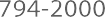 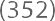 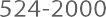 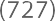 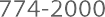 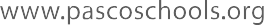 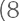 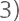 